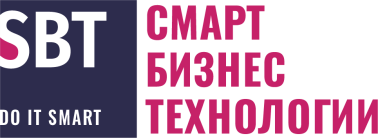 Дополнительная информация:Наш специалист в кратчайшие сроки свяжется с Вами, чтобы уточнить все детали.Контакты:+7 (495) 723 50 36sbt@mysbt.ruКомпания (организация)ФИО контактного лицаДолжность контактного лицаТелефонE-mailПрофиль основной деятельности компании (организации)Примерное число сотрудниковМестонахождение 